SundayMondayTuesdayWednesdayThursdayFridaySaturdayNew Year’s EvePotluck and Bridge6pm start1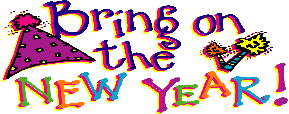 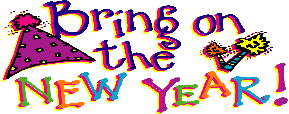 2Strat Open Pairs   A/B/C          12:30 Strat Open Pairs   A/B/C            7pm3 99’ers Game   9:300-2000 Strat PairsA/B/C             12:30Where’s Waldo Strat Pairs     7pm4Strat Open PairsA/B/C         9:15 0-500 Strat Pairs A/B/C        12:455Strat Open Pairs A/B/C        12:3067 STAC Strat Open        Pairs   A/B/C   9:15Gentle Duplicate Strat Pairs     12:45Play & Learn    6:308 Practise Play 9:30STAC Strat Open        Prs   A/B/C   12:30STAC  0-300 Strat           Prs A/B/C   6:30 pm9STAC Strat Open        Prs   A/B/C   12:30STAC Strat Open        Prs   A/B/C  12:3010 99’ers Game  9:30STAC 0-2000 Strat       Prs    A/B/C    12:30STAC Where’s Waldo Strat Pairs A/B/C    7pm11STAC Strat Open Prs  A/B/C   9:15 0-500 Strat Pairs A/B/C        12:4512STAC Strat Open Pairs A/B/C        12:3013  0-2000C.C.Team GameWith Jill12:30 14 Strat Open Prs   A/B/C         9:15Gentle Duplicate Strat Pairs     12:45Play & Learn     6:3015 Practise Play 9:30STAC Open Pairs   A/B/C            12:300-300 Strat Pairs A/B/C         6:30 pm16  Lessons    9:30Strat Open Pairs   A/B/C          12:30  STAC  Open Pairs   A/B/C            7pm17 99’ers Game  9:300-2000 Strat PairsA/B/C             12:30  STAC Where’s Waldo Strat Pairs     7pm18Strat Open PairsA/B/C         9:15 0-500 Strat Pairs A/B/C        12:4519STACStrat Open Pairs A/B/C        12:3020STACOpen TeamGame12:3021 Strat Open Pairs   A/B/C      9:15Gentle Duplicate Strat Pairs     12:45Play & Learn     6:3022Practise Play 9:30Strat Open Pairs   A/B/C            12:300-300 Strat Pairs A/B/C         6:30 pm23  Lessons    9:30Strat Open Pairs   A/B/C          12:30 Strat Open Pairs   A/B/C            7pm24 99’ers Game  9:300-2000 Strat PairsA/B/C             12:30 Where’s Waldo Strat Pairs     7pm25Strat Open PairsA/B/C         9:15 0-500 Strat Pairs A/B/C        12:4526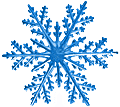 Happy BirthdayStrat Open Pairs A/B/C        12:3027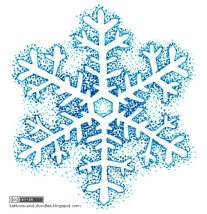 28 Strat Open Pairs   A/B/C      9:15Gentle Duplicate Strat Pairs     12:45Play & Learn     6:3029 Practise Play 9:30Strat Open Pairs   A/B/C            12:300-300 Strat Pairs A/B/C         6:30 pm30  Lessons    9:30Strat Open Pairs   A/B/C          12:30 Strat Open Pairs   A/B/C            7pm31 99’ers Game  9:300-2000 Strat PairsA/B/C             12:30 Where’s Waldo Strat Pairs     7pm